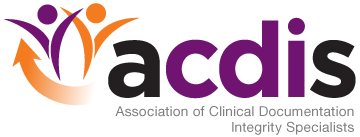 ACDIS Symposium: Outpatient CDIMay 7-8, 2023This event will take place the day and a half prior to the Annual ACDIS Conference in the same hotel.  We will only have six-foot tabletops as booths since we realize your main booth will be used for the Annual ACDIS Conference.  This event will allow for traditional trade show conversations at your designated tabletop, but also will include two lunches at onsite restaurant for you to have two reps dine with attendees.   Spots are limited, and available on a first come, first served basis.Exclusive Platinum Sponsorship-SOLDExclusive Gold Sponsorship: SOLDSilver Sponsor of Outpatient CDI Symposium (4 available)One six-foot table, 2 chairs, skirted table, wastebasketLogo on signage as Silver sponsorCompany logo and description (50 words) in program guideCompany logo and link on conference website with designation of sponsorship level Break sponsor with signage and logo on napkinsOne full conference passOne exhibit hall only passAttendee networking list (name, title, organization) Rate:  $7500Basic Booth for Outpatient CDI Symposium:One six-foot table, 2 chairs, skirted table, wastebasketCompany listed on conference website and program guideAttendee networking listOne Exhibit only passRate:  $2500 if exhibiting at Annual Conference; $3000 if only SymposiumPossible add-on to either option above:  Focus group during Breakfast on Monday, May 8, 2023:  Sponsor moderates, ACDIS confirms 8 attendees, coordinates room and hot breakfast.  Limited spots available on first come, first served basis.  Rate:  $11,000.